МИНИСТЕРСТВО ОБРАЗОВАНИЯ И НАУКИ РОССИЙСКОЙ ФЕДЕРАЦИИДЕПАРТАМЕНТ ОБЩЕГО ОБРАЗОВАНИЯПИСЬМОот 12 мая 2011 г. N 03-296ОБ ОРГАНИЗАЦИИ ВНЕУРОЧНОЙ ДЕЯТЕЛЬНОСТИПРИ ВВЕДЕНИИ ФЕДЕРАЛЬНОГО ГОСУДАРСТВЕННОГО ОБРАЗОВАТЕЛЬНОГОСТАНДАРТА ОБЩЕГО ОБРАЗОВАНИЯДепартамент общего образования Минобрнауки России направляет для использования в работе материалы по организации внеурочной деятельности в образовательных учреждениях, реализующих основную образовательную программу начального общего образования, при введении федерального государственного образовательного стандарта общего образования, которые были представлены на заседании Координационного совета при Департаменте общего образования Министерства образования и науки Российской Федерации по вопросам организации введения федеральных государственных образовательных стандартов общего образования 19 апреля 2011 г.Директор ДепартаментаЕ.Л.НИЗИЕНКОПриложениеМЕТОДИЧЕСКИЕ МАТЕРИАЛЫПО ОРГАНИЗАЦИИ ВНЕУРОЧНОЙ ДЕЯТЕЛЬНОСТИ В ОБРАЗОВАТЕЛЬНЫХУЧРЕЖДЕНИЯХ, РЕАЛИЗУЮЩИХ ОБЩЕОБРАЗОВАТЕЛЬНЫЕ ПРОГРАММЫНАЧАЛЬНОГО ОБЩЕГО ОБРАЗОВАНИЯОсновные задачи внеурочной деятельностиВ соответствии с федеральным государственным образовательным стандартом начального общего образования (ФГОС НОО) основная образовательная программа начального общего образования реализуется образовательным учреждением, в том числе и через внеурочную деятельность.Под внеурочной деятельностью в рамках реализации ФГОС НОО следует понимать образовательную деятельность, осуществляемую в формах, отличных от классно-урочной, и направленную на достижение планируемых результатов освоения основной образовательной программы начального общего образования.Кроме того, внеурочная деятельность в начальной школе позволяет решить еще целый ряд очень важных задач:обеспечить благоприятную адаптацию ребенка в школе;оптимизировать учебную нагрузку обучающихся;улучшить условия для развития ребенка;учесть возрастные и индивидуальные особенности обучающихся.Внеурочная деятельность организуется по направлениям развития личности (спортивно-оздоровительное, духовно-нравственное, социальное, общеинтеллектуальное, общекультурное), в таких формах как экскурсии, кружки, секции, круглые столы, конференции, диспуты, школьные научные общества, олимпиады, соревнования, поисковые и научные исследования, общественно полезные практики и других.Формы организации внеурочной деятельности, как и в целом образовательного процесса, в рамках реализации основной образовательной программы начального общего образования определяет образовательное учреждение.Очевидны и преимущества в использовании внеурочной деятельности для закрепления и практического использования отдельных аспектов содержания программ учебных предметов, курсов.Организационные модели внеурочной деятельностиИсходя из задач, форм и содержания внеурочной деятельности, для ее реализации в качестве базовой может быть рассмотрена следующая организационная модель. Внеурочная деятельность может осуществляться через (рис. 1):┌───────────────────────────┐                    ┌────────────────────────┐│       Инновационная       │                    │  Иные педагогические   ││    (экспериментальная,    │                    │       работники        ││ пилотная, внедренческая)  │                    │                        ││         площадка          │    ┌────────────┐  │Должностные обязанности ││       Инновационная       │    │внеурочная  │  │ педагога-организатора, ││    (экспериментальная)    │<───┤деятельность├─>│ социального педагога,  ││деятельность по разработке,│    └─┬─┬─┬─┬─┬──┘  │  педагога-психолога,   ││   апробации, внедрению    │      │ │ │ │ │     │   старшего вожатого    ││   новых образовательных   │      │ │ │ │ │     │                        ││  программ, в том числе    │      │ │ │ │ │     │                        ││ учитывающих региональные  │      │ │ │ │ │     │                        ││       особенности         │      │ │ │ │ │     │                        │└───────────────────────────┘      │ │ │ │ │     └────────────────────────┘                                   │ │ │ │ │        ┌──────────────────────────┘ │ │ │ └──────────────────────┐        │              ┌─────────────┘ │ └──────────┐             │        \/             \/              \/           \/            \/┌─────────────┐ ┌────────────┐ ┌──────────────┐ ┌────────┐ ┌──────────────┐│Учебные план │ │Дополнитель-│ │Дополнительное│ │Группы  │ │   Классное   ││образователь-│ │ное образо- │ │образование   │ │продлен-│ │ руководство  ││ного учрежде-│ │вание       │ │учреждений    │ │ного дня│ │              ││ния          │ │образова-   │ │культуры и    │ │        │ │ Деятельность ││             │ │тельного    │ │УДОД          │ │Деятель-│ │   классных   ││Часть,       │ │учреждения  │ │              │ │ность   │ │руководителей ││формируемая  │ │            │ │Организация   │ │воспита-│ │ (экскурсии,  ││участниками  │ │Организация │ │деятельности  │ │телей   │ │   диспуты,   ││образователь-│ │кружков,    │ │как на базе   │ │ГПД,    │ │круглые столы,││ного процесса│ │спортивно-  │ │общеобразова- │ │например│ │соревнования, ││(секции,     │ │оздорови-   │ │тельных       │ │в рамках│ │ общественно  ││школьные     │ │тельных     │ │учреждений,   │ │"школы  │ │   полезные   ││научные      │ │секций,     │ │так и на базе │ │полного │ │  практики и  ││общества,    │ │поисковых и │ │самих         │ │дня"    │ │    т.д.)     ││научные      │ │научных     │ │учреждений    │ │        │ │              ││исследования │ │исследований│ │дополнительно-│ │        │ │              ││и т.д.)      │ │и т.д.      │ │го образования│ │        │ │              ││             │ │            │ │детей и       │ │        │ │              ││             │ │            │ │учреждений    │ │        │ │              ││             │ │            │ │культуры      │ │        │ │              │└─────────────┘ └────────────┘ └──────────────┘ └────────┘ └──────────────┘Рис. 1. Базовая организационная модель реализациивнеурочной деятельностиучебный план образовательного учреждения, а именно, через часть, формируемую участниками образовательного процесса (дополнительные образовательные модули, спецкурсы, школьные научные общества, учебные научные исследования, практикумы и т.д., проводимые в формах, отличных от урочной);дополнительные образовательные программы самого общеобразовательного учреждения (внутришкольная система дополнительного образования);образовательные программы учреждений дополнительного образования детей, а также учреждений культуры и спорта;организацию деятельности групп продленного дня;классное руководство (экскурсии, диспуты, круглые столы, соревнования, общественно полезные практики и т.д.);деятельность иных педагогических работников (педагога-организатора, социального педагога, педагога-психолога, старшего вожатого) в соответствии с должностными обязанностями квалификационных характеристик должностей работников образования;инновационную (экспериментальную) деятельность по разработке, апробации, внедрению новых образовательных программ, в том числе учитывающих региональные особенности.Опираясь на данную базовую модель, могут быть предложены несколько основных типов организационных моделей внеурочной деятельности:модель дополнительного образования (на основе институциональной и (или) муниципальной системы дополнительного образования детей);модель "школы полного дня";оптимизационная модель (на основе оптимизации всех внутренних ресурсов образовательного учреждения);инновационно-образовательная модель.Первая модель опирается на преимущественное использование потенциала внутришкольного дополнительного образования и на сотрудничество с учреждениями дополнительного образования детей.Модель дополнительного образования. Внеурочная деятельность тесно связана с дополнительным образованием детей в части создания условий для развития творческих интересов детей и включения их в художественную, техническую, эколого-биологическую, спортивную и другую деятельность.Связующим звеном между внеурочной деятельностью и дополнительным образованием детей выступают такие формы ее реализации, как факультативы, школьные научные общества, объединения профессиональной направленности, учебные курсы по выбору. Вместе с тем внеурочная деятельность в рамках ФГОС НОО направлена, в первую очередь, на достижение планируемых результатов освоения основной образовательной программы начального общего образования. А дополнительное образование детей предполагает, прежде всего, реализацию дополнительных образовательных программ. Поэтому основными критериями для отнесения той или иной образовательной деятельности к внеурочной выступают цели и задачи этой деятельности, а также ее содержание и методы работы.Реализация внеурочной деятельности на основе модели дополнительного образования непосредственно предусмотрена в ФГОС НОО, в котором сказано, что образовательное учреждение в рамках соответствующих государственных (муниципальных) заданий, формируемых учредителем, может использовать возможности образовательных учреждений дополнительного образования детей, организаций культуры и спорта.Данная модель предполагает создание общего программно-методического пространства внеурочной деятельности и дополнительного образования детей, осуществление перехода от управления образовательными учреждениями к управлению образовательными программами.Данная модель ориентирована на обеспечение готовности к территориальной, социальной и академической мобильности детей. Преимущества модели заключаются в предоставлении широкого выбора для ребенка на основе спектра направлений детских объединений по интересам, возможности свободного самоопределения и самореализации ребенка, привлечении к осуществлению внеурочной деятельности квалифицированных специалистов, а также практико-ориентированная и деятельностная основа организации образовательного процесса, присущая дополнительному образованию детей.Модель "школы полного дня". Основой для модели "школы полного дня" является реализация внеурочной деятельности преимущественно воспитателями групп продленного дня.Данную модель характеризует:создание условий для полноценного пребывания ребенка в образовательном учреждении в течение дня, в том числе через поляризацию образовательной среды школы и выделением разноакцентированных пространств;содержательное единство учебного, воспитательного, развивающего процессов в рамках воспитательной системы и основной образовательной программы образовательного учреждения;создание здоровьесберегающей среды, обеспечивающей соблюдение санитарно-эпидемиологических правил и нормативов и включающую рациональную организацию образовательного процесса, оптимизацию двигательной активности, организацию рационального питания, работу по формированию ценности здоровья и здорового образа жизни;создание условий для самовыражения, самореализации и самоорганизации детей, с активной поддержкой детских общественных объединений и органов ученического самоуправления;построение индивидуальной образовательной траектории и индивидуального графика пребывания ребенка в образовательном учреждении;опора на интеграцию основных и дополнительных образовательных программ.Преимуществами данной модели являются: создание комплекса условий для успешной реализации образовательного процесса в течение всего дня, включая питание, сложившаяся практика финансирования групп продленного дня.Оптимизационная модель. Модель внеурочной деятельности на основе оптимизации всех внутренних ресурсов образовательного учреждения предполагает, что в ее реализации принимают участие все педагогические работники данного учреждения (учителя, педагог-организатор, социальный педагог, педагог-психолог, учитель-дефектолог, учитель-логопед, воспитатель, старший вожатый, тьютор и другие).В этом случае координирующую роль выполняет, как правило, классный руководитель, который в соответствии со своими функциями и задачами:взаимодействует с педагогическими работниками, а также учебно-вспомогательным персоналом общеобразовательного учреждения;организует в классе образовательный процесс, оптимальный для развития положительного потенциала личности обучающихся в рамках деятельности общешкольного коллектива;организует систему отношений через разнообразные формы воспитывающей деятельности коллектива класса, в том числе через органы самоуправления;организует социально значимую, творческую деятельность обучающихся.Преимущества оптимизационной модели состоят в минимизации финансовых расходов на внеурочную деятельность, создании единого образовательного и методического пространства в образовательном учреждении, содержательном и организационном единстве всех его структурных подразделений.Инновационно-образовательная модель. Инновационно-образовательная модель опирается на деятельность инновационной (экспериментальной, пилотной, внедренческой) площадки федерального, регионального, муниципального или институционального уровня, которая существует в образовательном учреждении.В рамках этой модели проходит разработка, апробация, внедрение новых образовательных программ, в том числе учитывающих региональные особенности.Инновационно-образовательная модель предполагает тесное взаимодействие общеобразовательного учреждения с учреждениями дополнительного профессионального педагогического образования, учреждениями высшего профессионального образования, научными организациями, муниципальными методическими службами.Преимуществами данной модели являются: высокая актуальность содержания и (или) методического инструментария программ внеурочной деятельности, научно-методическое сопровождение их реализации, уникальность формируемого опыта.Создание условий для реализации внеурочной деятельностиДля успешного введения ФГОС НОО, в том числе и внеурочной деятельности необходимо проведение ряда мероприятий по следующим направлениям: организационному; нормативному; финансово-экономическому; информационному; научно-методическому; кадровому; материально-техническому.Организационное обеспечение, кроме рассмотренных уже базовой и основных типов организационных моделей внеурочной деятельности, может в себя также включать создание ресурсных центров, например, для научно-технического творчества, интеграцию в открытое образовательное пространство на основе современных информационно-коммуникационных технологий, сетевое взаимодействие образовательных учреждений различных типов и видов для обеспечения максимального учета индивидуальных особенностей и потребностей обучающихся.В рамках проектирования взаимодействия учреждений общего и дополнительного образования детей в условиях введения и реализации федерального государственного образовательного стандарта начального общего образования можно предложить вариативную модель этого взаимодействия, включающую целый комплекс возможных моделей, каждая из которых выбиралась бы (и в случае необходимости корректировалась) исходя из реально складывающихся условий существования образовательных учреждений.В качестве первой составляющей может выступать "узловая" модель, когда учреждение дополнительного образования детей (УДОД) использует имеющуюся у него материально-техническую базу для осуществления образовательного процесса для обучающихся нескольких общеобразовательных учреждений, которые "аккумулируются" в УДОД. Данный вариант взаимодействия может быть реализован в том случае, когда количество обучающихся, выбравших ту или иную специализацию в одном общеобразовательном учреждении, не превышает нескольких человек и, поэтому создание малочисленных учебных групп на 2 - 4 ученика в каждом из этих учреждений является неэффективным.Вторая составляющая вариативной модели также является традиционным подходом к организации взаимодействия, когда обучающиеся учреждений общего образования посещают кружки, секции, клубы по интересам и т.д. учреждений дополнительного образования детей, действующие на базе этого общеобразовательного учреждения. Дальнейшее развитие этой модели в случае большого количества обучающихся приводит к открытию на базе учреждения общего образования соответствующего филиала УДОД.Третья составляющая вариативной модели взаимодействия - это модель с использованием стажировочной площадки на базе учреждения дополнительного образования детей. В этом случае УДОД - это своеобразный организационно - методический центр и базовое учреждение для повышения квалификации для педагогов системы общего образования.В данной модели обязательным элементом (за исключением случая наличия соответствующей лицензии у УДОД) является учреждение дополнительного профессионального образования, например, институт повышения квалификации и переподготовки работников образования (ИПКиПРО), с которым согласуется план мероприятий по повышению квалификации и которое осуществляет научно-методическую поддержку создания и функционирования самой стажировочной площадки. Данная модель может быть наиболее перспективной в условиях ограниченности ресурсов учреждений дополнительного образования детей.Во всех случаях взаимодействия учреждений общего и дополнительного образования детей должно быть создано общее программно-методическое пространство, а целевые ориентиры реализуемых в рамках такого взаимодействия программ внеурочной деятельности должны быть сориентированы на планируемые результаты освоения основной образовательной программы начального общего образования конкретного общеобразовательного учреждения.Нормативное обеспечение реализации внеурочной деятельности должно создавать соответствующее правовое поле для организации взаимодействия школы с другими учреждения и организациями, деятельности ее структурных подразделений, а также участников образовательного процесса, должно регулировать финансово-экономические процессы и оснащенность объектов инфраструктуры образовательного учреждения.Разрабатываемые или скорректированные локальные акты образовательного учреждения должны соответствовать действующему законодательству Российской Федерации в области образования.Примерный перечень локальных актов образовательного учреждения, обеспечивающих реализацию внеурочной деятельности в рамках ФГОС, приведен в Приложении.Финансово-экономические условия. Обеспечение государственных гарантий прав граждан на получение общедоступного и бесплатного начального общего образования в общеобразовательных учреждениях посредством выделения субвенций местным бюджетам в размере, необходимом для реализации основных общеобразовательных программ, отнесено к полномочиям органов государственной власти субъекта Российской Федерации в сфере образования (пп. 6.1 п. 1 ст. 29 Закона Российской Федерации "Об образовании"). Согласно пункту 16 ФГОС НОО основная образовательная программа начального общего образования реализуется образовательным учреждением через учебный план и внеурочную деятельность. Таким образом, финансирование внеурочной деятельности отнесено к полномочиям органов государственной власти субъекта Российской Федерации в сфере образования.В качестве финансово-экономической основы для реализации внеурочной деятельности образовательным учреждением должны быть использованы все возможности бюджетного и внебюджетного финансирования.Трехкомпонентная модель бюджетного финансирования внеурочной деятельности предполагает следующие составляющие финансирования: нормативное, программное, стимулирующее.1. Финансирование расходов по нормативам на одного обучающегося должно учитывать и регуляторы экономических механизмов реализации индивидуальных образовательных траекторий, в том числе в рамках системы поиска и содействия развитию одаренных детей.В данном случае предполагается финансирование:части, формируемой участниками образовательного процесса, относящейся к учебному плану образовательного учреждения (если такой выбор будет ими сделан в пользу дополнительных образовательных модулей, спецкурсов, школьных научных обществ, учебных научных исследований, практикумов и т.д., проводимые в формах, отличных от урочной);внутришкольного дополнительного образования (программы внеурочной деятельности, ориентированные на планируемые результаты освоения основной образовательной программы начального общего образования);групп продленного дня (модель "школа полного дня");деятельности классных руководителей (экскурсии, диспуты, круглые столы, соревнования, общественно полезные практики и т.д.);деятельности иных педагогических работников (педагога-организатора, социального педагога, педагога-психолога, старшего вожатого) в соответствии с должностными обязанностями на основе квалификационных характеристик должностей работников образования.2. Бюджетное программное финансирование предполагает выделение средств на отраслевые целевые программы и направлено, как правило, на развитие материальной базы, информатизацию образовательного процесса, инновационную деятельность и т.д.Этот вид финансирования имеет особые возможности для преподавания курсов, дисциплин региональной, национальной, этнокультурной направленности. На региональном уровне могут быть разработаны и предложены к реализации (за счет финансирования целевых региональных программ) курсы, актуальные в контексте образовательной системы субъекта Российской Федерации. Преподавание таких курсов не является обязательным, но предоставляет возможность образовательным учреждениям получить дополнительный источник финансирования внеурочной деятельности, а также позволит укрепить единое образовательное пространство. В данном случае внеурочная деятельность может рассматриваться как потенциал для реализации региональной, национальной, этнокультурной составляющей.3. Бюджетное стимулирующее финансирование. Значительный импульс для использования этого вида финансирования придал приоритетный национальный проект "Образование": около девяти тысяч школ получили на конкурсной основе по одному миллиону рублей. На сегодняшний день данная инициатива поддержана на региональном уровне в рамках проводимых субъектами Российской Федерации конкурсов инновационных проектов и программ.В отношении внебюджетного финансирования и, в частности, платных дополнительных образовательных услуг.Согласно пунктам 1 и 3 статьи 45 Закона Российской Федерации "Об образовании" государственное и муниципальное образовательные учреждения вправе оказывать платные дополнительные образовательные услуги (обучение по дополнительным образовательным программам, преподавание специальных курсов и циклов дисциплин, репетиторство, занятия с обучающимися углубленным изучением предметов и другие услуги), не предусмотренные соответствующими образовательными программами и федеральными государственными образовательными стандартами. Однако эти платные образовательные услуги не могут быть оказаны вместо образовательной деятельности, финансируемой за счет средств бюджета.Поэтому если дополнительные образовательные услуги востребованы при соблюдении вышеуказанных условий, и это расширяет существующие направления внеурочной деятельности, а также связано с необходимостью оплаты соответствующего оборудования, помещений и т.д. (например, для плавательной секции, секции фигурного катания, верховой езды и т.д.), то они могут быть использованы как дополнительный ресурс для организации внеурочной деятельности.Ключевыми приоритетами модернизации общего образования на ближайшее будущее по финансово-экономическому обеспечению ФГОС НОО в целом и внеурочной деятельности в частности должны стать:развитие новой системы оплаты труда, ориентированной на ФГОС НОО;совершенствование правового положения государственных (муниципальных) учреждений;разработка и апробация новых регуляторов экономических механизмов в системе образования.В информационное обеспечение реализации внеурочной деятельности может быть включено:проведение мониторинга профессионально-общественного мнения среди педагогов образовательного учреждения, обучающихся и родительской общественности;информационно-коммуникационные технологии для организации взаимодействия образовательного учреждения с родительской общественностью, социальными партнерами, другими образовательными учреждениями, органами, осуществляющими управление в сфере образования;создание и ведение различных баз данных (нормативно-правовой, методической и других);информационно-коммуникационные технологии, обеспечивающие процессы планирования, мотивации, контроля реализации внеурочной деятельности.Значительную роль в информационной поддержке реализации внеурочной деятельности может играть Интернет-сайт образовательного учреждения, не только обеспечивающий взаимодействие с социальными партнерами и открытость государственно-общественного управления, но и расширяющий многообразие форм поощрений, усиливающий публичное признание достижений всех участников образовательного процесса, диверсифицирующий мотивационную среду образовательного учреждения. Именно информационно-коммуникационные технологии дают сегодня возможность, несмотря на территориальную удаленность, участвовать всем субъектам образовательного процесса не только в региональных или всероссийских, но и в международных конкурсах, расширяя тем самым пространство для их творческой самореализации, в том числе и во внеурочной деятельности.В отношении научно-методического обеспечения. Реализация внеурочной деятельности, исходя из своих задач, требует иного (в отличие от учебного процесса в урочной форме) подхода к организации образовательного процесса, оценке результатов деятельности его участников, отбору содержания образования.Внеурочная деятельность призвана в относительно новом для основной образовательной программы начального общего образования пространстве гибко и оперативно реагировать на изменение социального заказа, обеспечивая возможность свободного выбора курсов и дисциплин.Решение такого рода проблем связано с необходимостью научно-методического сопровождения на всех уровнях образовательной системы, в том числе и на институциональном, поскольку предполагает создание общего программно-методического пространства внеурочной деятельности.Для образовательного учреждения это означает интеграцию в открытое научно-методическое пространство, обновление подходов к повышению профессиональной компетентности педагогов, в том числе через:диверсификацию форм методической работы в образовательном учреждении;диссеминацию передового педагогического опыта на основе новых информационно-коммуникационных технологий;внедрение новых моделей повышения квалификации, в том числе на основе дистанционных образовательных технологий.Для создания материально-технической базы внеурочной деятельности следует руководствоваться следующими нормативными правовыми актами:Закон Российской Федерации "Об образовании" (в действующей редакции);Федеральный государственный образовательный стандарт начального общего образования (утвержден Приказом Минобрнауки России от 6 октября 2009 г. N 373, зарегистрирован в Минюсте России 22 декабря 2009 г., регистрационный номер 17785) с изменениями (утверждены Приказом Минобрнауки России от 26 ноября 2010 г. N 1241, зарегистрированы в Минюсте России 4 февраля 2011 г., регистрационный номер 19707);Федеральные требования к образовательным учреждениям в части минимальной оснащенности учебного процесса и оборудования учебных помещений (утверждены Приказом Минобрнауки России от 4 октября 2010 г. N 986, зарегистрированы в Минюсте России 3 февраля 2011 г., регистрационный номер 19682);СанПиН 2.4.2.2821-10 "Санитарно-эпидемиологические требования к условиям и организации обучения в общеобразовательных учреждениях" (утверждены Постановлением Главного государственного санитарного врача Российской Федерации от 29 декабря 2010 г. N 189, зарегистрированы в Минюсте России 3 марта 2011 г., регистрационный номер 19993);Санитарно-эпидемиологические правила и нормативы "Санитарно-эпидемиологические требования к учреждениям дополнительного образования СанПиН 2.4.4.1251-03" (утверждены Постановлением Главного государственного санитарного врача Российской Федерации от 3 апреля 2003 г. N 27, зарегистрированы в Минюсте России 27 мая 2003 г., регистрационный номер 4594);Федеральные требования к образовательным учреждениям в части охраны здоровья обучающихся, воспитанников (утверждены Приказом Минобрнауки России от 28 декабря 2010 г. N 2106, зарегистрированы в Минюсте России 2 февраля 2011 г., регистрационный номер 19676).Дополнительно можно разрабатывать и соответствующие региональные нормативные правовые акты, регламентирующие создание материально-технической базы внеурочной деятельности.Кадровые условия для реализации внеурочной деятельности:укомплектованность образовательного учреждения необходимыми педагогическими, руководящими и иными работниками;наличие соответствующей квалификации педагогических и иных работников образовательного учреждения;непрерывность профессионального развития педагогических работников образовательного учреждения.При отсутствии возможности для реализации внеурочной деятельности, в том числе по причине кадровой неукомплектованности, образовательное учреждение в рамках соответствующих государственных (муниципальных) заданий, формируемых учредителем, может использовать возможности образовательных учреждений дополнительного образования детей, организаций культуры и спорта (пункт 17 ФГОС НОО). Кроме того, можно привлекать родительскую общественность и других социальных партнеров для реализации внеурочной деятельности.ПриложениеПРИМЕРНЫЙ ПЕРЕЧЕНЬЛОКАЛЬНЫХ АКТОВ ОБРАЗОВАТЕЛЬНОГО УЧРЕЖДЕНИЯ,ОБЕСПЕЧИВАЮЩИХ РЕАЛИЗАЦИЮ ВНЕУРОЧНОЙ ДЕЯТЕЛЬНОСТИ В РАМКАХФЕДЕРАЛЬНОГО ГОСУДАРСТВЕННОГО ОБРАЗОВАТЕЛЬНОГО СТАНДАРТАНАЧАЛЬНОГО ОБЩЕГО ОБРАЗОВАНИЯ1. Устав образовательного учреждения.2. Правила внутреннего распорядка образовательного учреждения.3. Договор образовательного учреждения с учредителем.4. Договор образовательного учреждения с родителями (законными представителями) обучающихся.5. Положение о деятельности в образовательном учреждении общественных (в том числе детских и молодежных) организаций (объединений).6. Положения о формах самоуправления образовательного учреждения.7. Договор о сотрудничестве общеобразовательного учреждения и учреждений дополнительного образования детей.8. Положение о группе продленного дня ("школе полного дня").9. Должностные инструкции работников образовательного учреждения.10. Приказы об утверждении рабочих программ учебных курсов, дисциплин (модулей).11. Положение о распределении стимулирующей части фонда оплаты труда работников образовательного учреждения.12. Положение об оказании платных дополнительных образовательных услуг.13. Положение об организации и проведении публичного отчета образовательного учреждения.Положения о различных объектах инфраструктуры учреждения с учетом федеральных требований к образовательным учреждениям в части минимальной оснащенности учебного процесса и оборудования учебных помещений, например:14. Положение об учебном кабинете.15. Положение об информационно-библиотечном центре.16. Положение о культурно-досуговом центре.17. Положение о физкультурно-оздоровительном центре.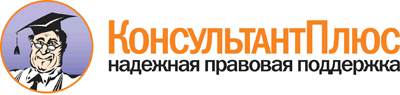 <Письмо> Минобрнауки РФ от 12.05.2011 N 03-296
"Об организации внеурочной деятельности при введении федерального государственного образовательного стандарта общего образования"Документ предоставлен КонсультантПлюс

www.consultant.ru

Дата сохранения: 09.02.2018
 